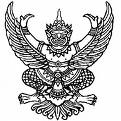 ประกาศองค์การบริหารส่วนตำบลลำไทรโยงเรื่อง  รายงานการดำเดินการเกี่ยวกับการร้องเรียนการทุจริตและประพติมิชอบประจำปีงบประมาณ พ.ศ. ๒๕65 (รอบ 6 เดือน)ระหว่างวันที่ 1 ตุลาคม พ.ศ. 2564-31 มีนาคม พ.ศ.2565...................................................		ตามประกาศคณะกรรมการข้อมูลข่าวสารของราชการ กำหนดให้ข้อมูลข่าวสารตามเกณฑ์มาตรฐานความโปร่งใสและตัวชี้วัดความโปร่งใสของหน่วยงานภาครัฐเป็นข้อมูลข่าวสารที่ต้องจัดไว้ให้ประชาชนตรวจดูได้ ตามมาตรา 9 วรรคหนึ่ง(8)แห่งพระราชบัญญัติข้อมูลข่าวสารของราชการ พ.ศ.2540 ข้อ2(6)รายงานผลการดำเนินการเกี่ยวกับเรื่องร้องเรียน รวมทั้งรายงานเชิงสถิติที่เกี่ยวข้อง		องค์การบริหารส่วนตำบลลำไทรโยงจึงข้อรายงานการดำเนินการเกี่ยวกับเรื่องร้องเรียนการทุจริตและประพฤติมิชอบ ประจำปีงบประมาณ พ.ศ. 2565 (รอบ6เดือน) ระหว่างวันที่ 1 ตุลาคม พ.ศ. 2564-มีนาคม พ.ศ. 2565 (ตามเอกสารแนบบท้าย)จึงประกาศให้ทราบโดยทั่วกัน			ประกาศ ณ วันที่  1 เดือน เมษายน  พ.ศ. ๒๕65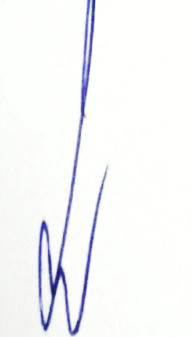 (นายลมัย  ธรรมสูตร)นายกองค์การบริหารส่วนตำบลลำไทรโยง	การดำเนินการเรื่องร้องเรียนการทุจริตและประพฤติมิชอบ        ประจำปีงบประมาณ พ.ศ. 2565 (รอบ 6 เดือน)                           ระหว่างวันที่ 1 ตุลาคม พ.ศ. 2564-มีนาคม พ.ศ. 2565หมายเหตุ  ไม่มีเรื่องร้องเรียนการทุจริตและประพฤติมิชอบ        ข้อมูลเชิงสถิติรายงานการร้องเรียนการทุจริตและประพฤติมิชอบของหน่วยงานภายในสังกัด       ผ่านช่องทางต่างๆ ประจำปีงบประมาณ พ.ศ. 2565 (รอบ 6 เดือน)                           ระหว่างวันที่ 1 ตุลาคม พ.ศ. 2564-31 มีนาคม พ.ศ. 2565หมายเหตุ  ไม่มีเรื่องร้องเรียนการทุจริตและประพฤติมิชอบที่ประเภทเรื่องร้องเรียนจำนวนร้อยละผลการดำเนินการแก้ไขผลการดำเนินการแก้ไขหมายเหตุที่ประเภทเรื่องร้องเรียนจำนวนร้อยละยุติไม่ยุติหมายเหตุ1ร้องเรียนการทุจริตเกี่ยวกับการจัดซื้อจัดจ้าง      -       -      -      -2ร้องเรียนเกี่ยวกับการปฏิบัติงานของเจ้าหน้าที่      -       -      -      -3ร้องเรียนเกี่ยวกับปัญหาอื่นๆ      -       -      -      -          รวม      -        -ลำดับสำนัก/กองติดต่อด้วยตนเองไปรษณีย์ตู้รับ เรื่องราวร้องเรียน/ร้องทุกข์เว็ปไซต์/เฟสบุ๊กโทรศัพท์โทรศัพท์อื่นๆ1สำนักปลัด      -       -      -      -      -      -      -2กองคลัง      -       -      -      -      -      -      -3กองช่าง      -       -      -      -      -      -      -4กองการศึกษา5กองสวัสดิการ    6กองสาธารณสุข      -        -      -       -      -    -    -